Titulo/Autor: La gallina CocorinaTiempo recomendado: 5 días (Recomendación: una o dos sesiones por día, por lo menos 20 minutos al día)Objetivo de contenido: Los estudiantes podrán usar las habilidades de lectura, escritura, expresión oral y comprensión auditiva para describir a la gallina Cocorina.Instrucciones para el(la) maestro(a): Antes de la lección Lea las ideas principales y el entendimiento clave con la Sinopsis que se encuentra abajo.  Por favor no le lea esto a sus estudiantes. Esta es una descripción para ayudarle a prepararse para enseñar la historia y tener una idea clara de qué es lo que los estudiantes tienen que aprender. 

Ideas principales / Entendimiento clave / Pregunta de enfoque
¿Cómo aprende la gallina Cocorina a ignorar los chismes y el rumor que se ha extendido por todo el mundo sobre ella? La idea principal: la gallina Cocorina puede ser torpe y olvidadiza, pero ella ama a sus polluelos y ellos la aman a pesar de sus defectos. Esta historia trata sobre aprender a perdonar incluso si hay rumores que vuelan desde la granja al espacio exterior... son solo rumores y no la verdad.

Sinopsis
Cocorina es una gallina simpática y cariñosa, pero también torpe y despistada. Sus tres pollitos, sin embargo, tienen claro que no la cambiarían por nada del mundo, pues el amor que sienten por ella todo lo perdona. Pero un rumor mal intencionado empieza a circular por el gallinero… Un delicioso cuento en verso, ideal para aprender a aceptar los defectos de quienes nos rodean y a ignorar las habladurías.Vaya a la última página de la lección y repase ¿Qué hace que este cuento sea complejo?   Esto se creó como parte de la lección y le servirá como guía para entender lo que los autores de esta lección vieron como fuentes de complejidad o como puntos clave de acceso a esta historia.  Usted por supuesto evaluará la complejidad el texto con sus estudiantes en mente, y hará los ajustes necesarios para guiar el avance de la lección, las actividades y las preguntas sugeridas. Lea el libro entero y añada su propia percepción al entendimiento identificado. Ponga atención a los puntos en los que hay que hacer una pausa para repasar las preguntas y las actividades inspiradas en el texto. 
Nota: considere anotar las preguntas, el vocabulario y las actividades en un papelito adhesivo para que estén pegados en las páginas correctas para el trabajo de cada día. La lección – Preguntas, actividades, y tareas La mayoría de las preguntas, actividades y tareas deben estar basadas en la escritura, los dibujos y las características únicas del libro. Las preguntas que apoyan el texto en sí o el texto con la conexión al mundo – lo cual llamamos preguntas o actividades inspiradas por el libro – se deben posponer hasta que los estudiantes hayan tenido el tiempo de conocer el libro.Este modelo está diseñado para ser flexible.  Tenga la confianza de añadir o quitar las hileras que necesiten de preguntas, actividades o tareas adicionales.  Las preguntas, las actividades y las tareas están alineadas con los TEKS para español y pueden enfatizar cualquiera de las siguientes a través de las lecturas seleccionadas para leer en voz alta:  Exploración de lenguaje académico y del aprendizaje (vocabulario y sintaxis)Actividades que promueven hablar y escuchar Actividades para la escritura Actividades de lenguaje y preguntas Tareas de ejecutoria creativa y actividades que son específicas al texto o inspiradas por el texto.   Refuerzo de las destrezas fundamentales de la lectura cuando sea apropiado Día Final con el libro: Tarea CulminanteLa moraleja del cuento es aceptar las faltas de quienes nos aman e ignorar los rumores que no dicen toda la verdad. Jueguen el juego del teléfono, que comienza con una frase simple, como “mi comida favorita es la pizza”. Haga que los alumnos se sienten en círculo y susurren la frase de estudiante a estudiante. Por lo general, la frase se malinterpreta y al final no tiene sentido en absoluto. Esto se parece mucho a los chismes. Esto es para ayudar a los estudiantes a comprender que cuando otros hablan los unos de los otros sin saber la verdad, puede ser dañino. En lugar de pensar en todas las cosas torpes y olvidadizas que hizo la gallina Cocorina, haga que los estudiantes pueden crear una red de personajes sobre todo lo bueno y grandioso que hizo Cocorina. Aquí se muestra un ejemplo de un libro de rasgos de carácter que los estudiantes podrían crear usando La gallina Cocorina. 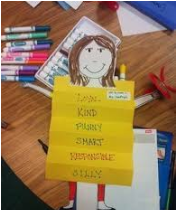 VocabularioNotas para el(la) maestro(a)Hay muchas formas diferentes de crear redes de personajes para La gallina Cocorina, también se podría hacer en papel de carta u otros organizadores gráficos.¿Qué hace que éste sea un libro complejo?Medidas cualitativas 
Vaya a la página http://www.lexile.com/ y escriba el título del libro que leerá en voz alta en el Quick Book Search que se encuentra en la esquina superior derecha de la página. La mayoría de los textos tendrán la medida Lexile en esta base de datos.Características cualitativas  Considere las cuatro dimensiones del texto complejo de abajo. Para cada dimensión anote ejemplos específicos del texto que lo harán tener mayor o menor complejidad.   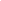 Lector y consideraciones para las tareas ¿Qué desafiará más a mis estudiantes en este texto? ¿Qué apoyos puedo proveer?Las palabras de vocabulario que requieren más mérito y tiempo serán importantes para trabajar. A pesar de que una lectura está dedicada al vocabulario, es importante modelar su pensamiento cuando se trata de esas palabras y demostrar un pensamiento en voz alta al recordar lo que significa esa palabra. Las ilustraciones hacen un trabajo fantástico al retratar el texto y ayudar al lector a comprender lo que está sucediendo en el libro.¿Cómo ayudará este texto a mis estudiantes construir conocimiento sobre el mundo? 
Este texto tiene una moraleja y, a su vez, enseñará a los estudiantes una lección de por vida que es aceptar las faltas de quienes nos rodean, porque ninguna persona es perfecta. Cuando uno falla o comete un error, no es para contar y cotillear sobre la situación. Es importante que los estudiantes aprendan amabilidad. Nivel 
¿A cuál nivel pertenece este libro? Es apropiado para el primer grado.Preguntas/Actividades/Vocabulario/TareasResultado Previsto o Respuesta (para cada uno)  Primera Lectura:Lea el libro por completo en voz alta con el menor número de interrupciones. Deténgase para proveer el significado de palabras o para clarificar solo cuando sepa que la mayoría de sus estudiantes se confundirán.La meta aquí es que sus estudiantes puedan disfrutar del libro tanto la escritura como las fotografías, y que puedan experimentarlo como un todo.  Esto les dará contexto y sentido de compleción antes que se sumerjan en examinar las partes del libro con más cuidado.  Segunda Lectura: Esta lectura se centrará en cómo se escribe la historia en rima. Explique que una rima tiene palabras que suenan igual al final. Haga una tabla de anclaje haciendo que los estudiantes identifiquen las palabras que riman en todo el libro. Los estudiantes pueden ilustrar la palabra en una publicación para agregarla a la tabla.Por ejemplo: revés, traspiés; montón, coscorrón, son; huevito, chiquito; perdón, corazón, plumón; corral, fatal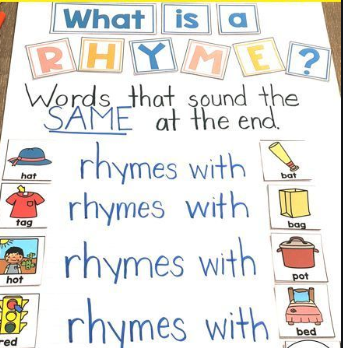 Tercera Lectura:Preguntas dependientes del texto:•	(página 7) ¿Qué pasó con los pollitos de la gallina Cocorina?•	(página 11) ¿Cuál es el rumor que se está difundiendo sobre Cocorina por otros?•	(página 19) ¿Qué olvidó Cocorina cuando estaba haciendo malabares con su pico?•	(página 26-27) ¿Por qué Cocorina comenzó a llorar en la página 28?•	(página 36-37) El rumor sobre Cocorina comenzó con las otras gallinas en la granja, ¿dónde se detuvo? Da evidencia de cómo lo sabes.Otras preguntas generales:•	¿Qué otras cosas torpes u olvidadizas hizo Cocorina?•	¿En qué lugares se difundió el rumor de que Cocorina era una madre terrible?•	Incluso cuando las cosas estaban difíciles, ¿qué les decía siempre Cocorina a sus chicas?Posibles respuestas:•	Cocorina la gallina puso sus huevos en el camino equivocado y se derrumbaron.•	Cocorina es una madre terrible.•	Cocorina estaba jugando a las escondidas y se olvidó de sus polluelos, se escondieron durante mucho tiempo.•	Cocorina se sintió como un fracaso y por eso necesitaba regalar a sus polluelos.•	Los rumores finalmente se detuvieron con los planetas, la luna y las estrellas porque sabían que era una mentira.Escritura:Haga que los estudiantes escriban sobre un momento en que sintieron que otros estaban hablando de ellos y no decían la verdad. ¿Cómo te hizo sentir? ¿Cómo hiciste las cosas mejor?Por ejemplo: Me pone triste cuando alguien dice que no les gusta mi dibujo. En respuesta, les digo cosas bonitas, así que espero que la amabilidad se extienda.Cuarta Lectura:Esta lectura convertirá el libro en un teatro para lectores. Haga que los estudiantes interpreten el papel de la gallina Cocorina, los pollitos y el narrador. Luego el resto de la clase puede ser responsable del verso que se repite a lo largo del libro.“¡La gallina Cocorina trata a sus hijos fatal!”Estas palabras merecen menos tiempo(Estas palabras son concretas y fácil de explicar describir los eventos/procesos, conceptos, o experiencias que sus estudiantes se pueden relacionar con ellas)Estas palabras merecen más tiempo(Estas palabras son más abstractas y tienen significados múltiple, o parte de grupo de familias con significados similares.)  Estas palabras son más difíciles de procesar.Página [2] – traspiés – resbalón o tropezónPágina [2] – coscorrón – golpe en la cabeza, que no produce sangre y duelePágina [3] – plumón – pluma muy delgada, semejante a la seda, que tienen las aves debajo del plumaje exteriorPágina [5] – corral – sitio cerrado y al aire libre que sirve para guardar animales.Página [8] – cacareó – cantar de una gallina o galloPágina [8] – cancionero – varias canciones juntasPágina [9] – chaparrón – aguaceroPágina [11] – capital – ciudad o pueblo más importantePágina [14] – pava – persona que no tiene maliciaPágina [15] – siesta de campeonato – dormir largo ratoPágina [21] – gira internacional – por todo el mundoPágina [32] – agujero negro – lugar invisible en el espacio que se traga por completo cualquier cosa que se le acerquePágina [3] – disculpad (disculpar) – perdonar el errorPágina [3] – consuela (consolar) – aliviar la penaPágina [5] – rumor – voz que corre entre el públicoPágina [6] – fatal – muy malPágina [16] – hizo memoria – se acordóPágina [16] – preocupante historia – situación que puede terminar malPágina [19] – despiste – olvidoPágina [24] – gafe – que hace difícil cualquier cosaPágina [24] – tal desastre – que todo le sale malPágina [25] – angustiados – tristesPágina [25] – calamidad – que no puede hacer nada bienPágina [27] – armaron un buen jaleo – hicieron un alborotoPágina [29] – espacio sideral – donde están las estrellas y los planetasPágina [32] – embuste de los gordos – una gran mentiraPágina [32] – desintegrado – hecho pedazos